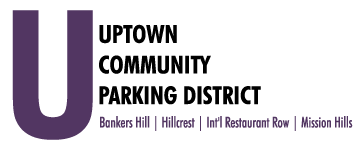                                                                   Executive Committee Meeting                                          Monday, December 6, 2021  3:00PM  UCPD office, 2720 5th Avenue conference room   Introductions & President’s report 	-Dahl	Non-agenda Public comment  Three-minute limit on non-agenda itemsOctober 2021 financial review 							-EarnUptown Community Parking District DBA RenewalCity Audit & POUCPD Board Officer Elections							-DahlUCPD AuditNature Scape ContractPreferred Valet ContractReview the proposed UCPD Board agenda				             -DahlAdjourn  